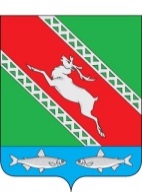 РОССИЙСКАЯ ФЕДЕРАЦИЯИРКУТСКАЯ ОБЛАСТЬАдминистрациямуниципального образования «Катангский район»ПОСТАНОВЛЕНИЕот 3 декабря 2021 года               с. Ербогачен                                          № 280-пОб утверждении перечняглавных администраторов источников финансирования дефицита бюджета муниципального образования «Катангский район»В соответствии с пунктами 3 и 4 статьи 160.2 Бюджетного кодекса Российской Федерации, Постановлением Правительства Российской Федерации от 16 сентября 2021 года № 1568 «Об утверждении общих требований к закреплению за органами государственной власти (государственными органами) субъекта Российской Федерации, органами управления территориальными фондами обязательного медицинского страхования, органами местного самоуправления, органами местной администрации полномочий главного администратора источников финансирования дефицита бюджета и к утверждению перечня главных администраторов источников финансирования дефицита бюджета субъекта Российской Федерации, бюджета территориального фонда обязательного медицинского страхования, местного бюджета», на основании статьи 48 Устава муниципального образования «Катангский район» администрация муниципального образования «Катангский район»ПОСТАНОВЛЯЕТ:1 Утвердить перечень главных администраторов источников финансирования дефицита бюджета муниципального образования «Катангский район» (прилагается).2 Установить, что настоящее постановление применяется к правоотношениям, возникающим при составлении и исполнении бюджета муниципального образования «Катангский район», начиная с бюджета на 2022 год и на плановый период 2023 и 2024 годов.3. Опубликовать настоящее постановление в Муниципальном вестнике муниципального образования «Катангский район» и на официальном сайте администрации муниципального образования «Катангский район» в сети Интернет. И.о. главы администрациимуниципального образования«Катангский район»                                                                   С. В. Александров